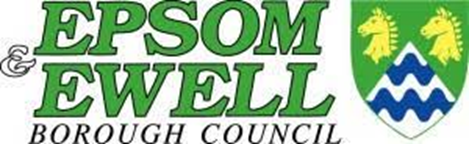 Self-Referral to Epsom & Ewell Home Improvement AgencyDateNameAddressDate of BirthTenure details (e.g., Owner/Occupier, Housing Association Tenant, Private Tenant)Tel:Email:Please list any means-tested benefits you receive Do you receive a disability benefit?Do you receive any help from Social Services?Yes   /   NoEnquiry How did you hear about us? 